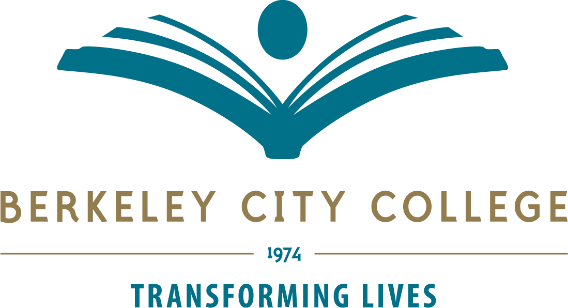 College Roundtable for Planning and BudgetingFALL 2019 – SPRING 2020Meeting Schedule2nd and 4th Mondays of the month(Exception shown below)12:20 p.m. – 1:30 p.m.				Date					LocationFALL 2019			August 26				451A/B				September 9			451A/B				September 23			451A/B				October 14				451A/B				October 28				451A/B				November 18			451A/B (3rd Monday)				December 9				451A/B
SPRING 2020		January 27				451A/B				February 10			451A/B				February 24			451A/B				March 9				451A/B				March 23				451A/B								April 27				451A/B				May 11				451A/B